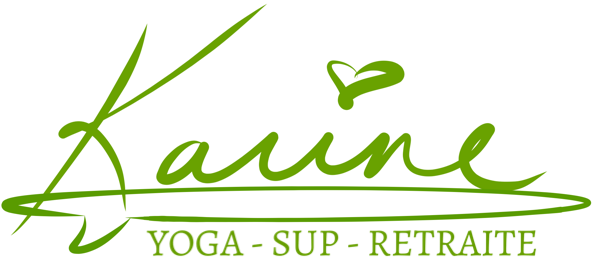 Formulaire d’inscription (YOGA)Nom complet		:	     Adresse			:	     Téléphone			:	     Courriel			:	     


Inscription pour le cours 	:	du      					du      						du      

Tous les cours de Yoga se donneront à mon studio privé, chez moi, au 2261, Rang Versailles, Saint-Côme.  Les sessions comportent 10 cours, et ne sont pas remboursable ni transférable.  Les cours de Unda Yoga, sont sur une période de 6 semaines. Nous vous aviserons si le nombre d’inscription est insuffisante pour la tenue d’un cours.(Rabais aux anciens élèves de $10./session)
  Session complète Yoga Doux/Tous $125.		Total				:$      	  Session complète Yoga Doux/Tous $125. 	 	   Moins (rabais applicable)	:$        Session complète Yoga Doux/Tous $125.   Session complète Unda Yoga $100.			Total à payer			:$        Session complète Unda Yoga $100.			  Cour à l’unité $15. (Unda Yoga $25.)				*Vous devez payer, la session au complet au premier cour, par :
 Virement INTERAC (inscrire 1234 comme code secret)			 Argent comptant   Chèque (au nom de Karine Yoga)					 Carte de crédit# Carte :      -     -     -      	Exp. :      /     (J’autorise le prélèvement d’un montant de :$      sur ma carte de crédit)*Vous devez aussi payer au début de chaque cours si vous prenez un cours à l’unité.*Veuillez nous retourner cette fiche remplie pour valider votre inscription.		-Par courriel au info@karineyoga.com		-Par télécopieur au 450 657 0343, ou photo texto 514 838 6714		-Chez moi, au 2261, Rg. Versailles, Saint-Côme, J0K 2B0Il est toujours important de consulter votre médecin avant de commencer un nouveau programme d’exercice physique.  Assurez-vous de toujours bien suivre les instructions du professeur.  En tant qu’étudiants, vous demeurez entièrement responsable de votre pratique, de votre sécurité et de votre bien-être.  La responsabilité de prendre une posture ou non, de la garder ou d’en sortir, vous revient.  En signant ce formulaire, je soussigné(e), dégage professeur et dirigeant de Karine Yoga, Karine Montpetit, de toute responsabilité et renonce tous droits d’intenter une action, une demande et une cause d’action découlant de ma participation à ce cours.  Votre inscription est non remboursable mais peut être transférable si vous trouvez quelqu’un à qui l’offrir.  Je déclare avoir bien lu et complété ce formulaire d’inscription, pour un cours de yoga.  Le cours peut être annulé si le nombre d’inscription est insuffisant, vous serez alors remboursé au complet. 
Date :      Votre signature: ______________________________________________ 